          КАРАР                                                                    ПОСТАНОВЛЕНИЕ     «15» август  2014 й.                             №   21                              «15» августа      2014г.                   Об отмене постановления главы сельского поселения Еремеевский сельсовет муниципального района Чишминский район Республики Башкортостан от 25.11.2013года № 61 « Об утверждении административного регламента предоставления муниципальной функции по совершению нотариальных действий, предусмотренных законодательством, в случае отсутствия в поселении нотариуса»На основании протеста  и.о. прокурора  Чишминского района   от 13.08.2014года № 68-2014ПОСТАНОВЛЯЮ:        Отменить постановление главы сельского поселения Еремеевский сельсовет муниципального района Чишминский район Республики Башкортостан от 25.11.2013года № 61 « Об утверждении административного регламента предоставления муниципальной функции по совершению нотариальных действий, предусмотренных законодательством, в случае отсутствия в поселении нотариуса».Глава сельского поселения  Еремеевский  сельсоветмуниципального района Чишминский районРеспублики Башкортостан                                                         В.М.Карачурина              БаШКортостан РеспубликАҺы             ШишмӘ районыМУНИЦИПАЛЬ РАЙОНЫныҢ         ӢӘРМИ АУЫЛ СОВЕТЫауыл биЛӘмӘҺе БАШЛЫϝЫ     452172, Йәрми  ауылы, Ẏзәк урам, 18тел.: 2-47-00, 2-47-41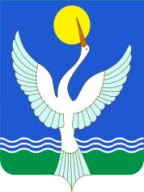 Республика БашкортостанГЛАВА СЕЛЬСКОГО ПОСЕЛЕНИЯ  ЕРЕМЕЕВСКИЙ сельсоветМУНИЦИПАЛЬНОГО РАЙОНАЧишминскИЙ район452172, с.Еремеево,  ул. Центральная, 18тел.: 2-47-00,2-47-41